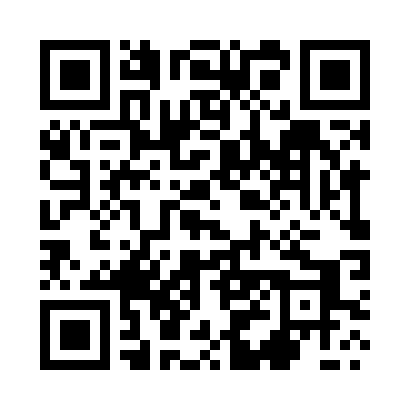 Prayer times for Plawno, PolandMon 1 Apr 2024 - Tue 30 Apr 2024High Latitude Method: Angle Based RulePrayer Calculation Method: Muslim World LeagueAsar Calculation Method: HanafiPrayer times provided by https://www.salahtimes.comDateDayFajrSunriseDhuhrAsrMaghribIsha1Mon4:226:2812:595:257:319:292Tue4:196:2512:595:267:339:323Wed4:166:2312:585:287:359:344Thu4:126:2012:585:297:379:375Fri4:096:1812:585:307:389:396Sat4:066:1612:575:327:409:427Sun4:036:1312:575:337:429:448Mon4:006:1112:575:347:449:479Tue3:566:0812:575:357:469:4910Wed3:536:0612:565:377:489:5211Thu3:506:0412:565:387:499:5512Fri3:466:0112:565:397:519:5813Sat3:435:5912:565:417:5310:0014Sun3:395:5712:555:427:5510:0315Mon3:365:5412:555:437:5710:0616Tue3:325:5212:555:447:5910:0917Wed3:295:5012:555:458:0010:1218Thu3:255:4812:545:478:0210:1519Fri3:215:4512:545:488:0410:1820Sat3:185:4312:545:498:0610:2121Sun3:145:4112:545:508:0810:2422Mon3:105:3912:545:518:0910:2823Tue3:065:3612:535:538:1110:3124Wed3:025:3412:535:548:1310:3425Thu2:585:3212:535:558:1510:3826Fri2:545:3012:535:568:1710:4127Sat2:505:2812:535:578:1910:4528Sun2:465:2612:535:588:2010:4829Mon2:415:2412:525:598:2210:5230Tue2:405:2212:526:018:2410:56